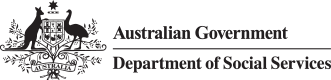 Translated ScriptHelp with managing your moneyNote: The information in this section is currently only available in some languages. Translations in additional languages will be added to the website as they become available.You can get free and confidential help with managing your money.Services Australia has a free Financial Information Service (FIS).FIS provides free information and resources to help you make informed decisions about your money.You can talk to a FIS Officerover the phonevia a video chatat a face-to-face appointmentFind out more about FIS at servicesaustralia.gov.au/financialinformationservice.You can also talk to a financial counsellor.A financial counsellor can help you and your family to set up a budget and plan for the future.They can also:negotiate on your behalf with people and organisations you owe money toadvocate with government or non-government organisationsexplain what you can do if you can’t pay billsexplain what happens if you can’t pay a debt.Financial counselling services are voluntary, free and confidentialYou can access a financial counsellor through:face-to-face meetingscalling the National Debt Helpline on 1800 007 007by visiting ndh.org.auYou can find information to help you budget, deal with debt and manage your money at servicesaustralia.gov.au/manageyourmoneyYou can also find support services by visiting dss.gov.au/supportservicesYou can find free legal advice services about money matters for Aboriginal and Torres Strait Islander peoples by calling the Mob Strong Debt Helpline 1800 808 488 